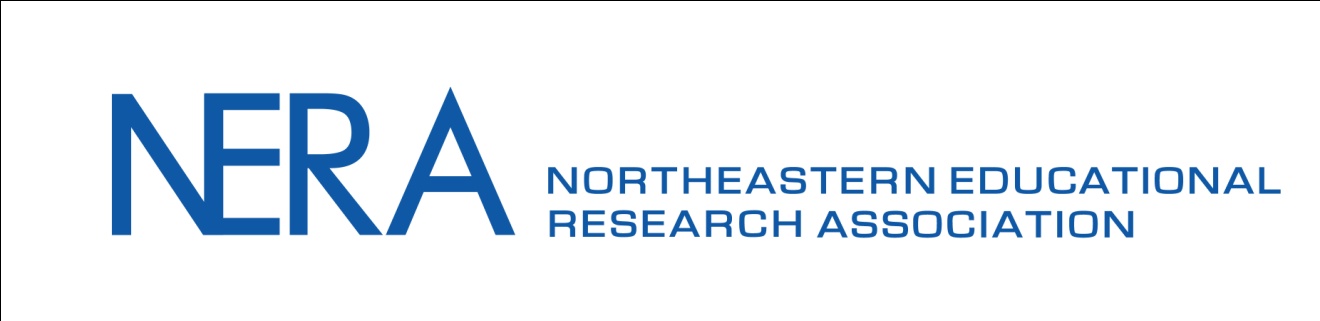 COMMUNICATION REQUEST FORMDirections: Please complete all fields and submit as a Word document to Mina Lee, NERA Communications Committee Chair (mina.mh.lee@gmail.com) with a copy sent to the appropriate Coordinator listed below:E-mail: Dukjae Lee (dlee@umass.edu)Social Media: Shelby Perry (slperry@email.neit.edu)Website: Yu Bao (bao2yx@jmu.edu) & Jerusha Henderek (jhenderek@nbme.org)If requesting an email, to which email list should it be sent? Highlight one or more: MembersFull-time studentsProspective membersEveryoneOther: Rather than emailing attachments, we recommend you request your documents be posted to the NERA website. We can then simply email the link. In the past, spam filters have blocked our emails that included attachments.   Here are a few guidelines for approved NERA channels of communication:Official NERA news – email, website, and social media are appropriateNERA Conference news – email, website, and social media are appropriateThe NERA Researcher – email, website, and social media are appropriateJob postings – social media and/or the website  are appropriate (official NERA email not appropriate)Conferences in Educational Research – social media and/or are appropriate (official NERA email not appropriate)Members news, updates, spotlights - social media and/or the websiteRequest Made By: <Please enter your name here>NERA Position: <Choose from Committee Chair, Appointee, Board Member>Originating E-mail Address: <Please enter a valid e-mail address here>	(E-mail of Individual Making the Request)Type of Request Submission: <Choose from E-Mail, Social Media, and Website Post>Date of Request Submission: <Please enter today’s date here>Requested Date for E-mail/Post to be Sent/Posted: <Please enter target date here>Reply E-mail Address: <Please enter a valid e-mail address here>	(Contact for E-mail/Post)Subject Line: <Please enter your subject here>Approved by:						Approval Date: Expected Release Date: <ENTER YOUR TEXT HERE>